Number bonds to 20 questions – Either use the space under each question to write the answer or the squared paper in the pack. If you know 4 + 6 = 10      What will 14 + 6 be and why? 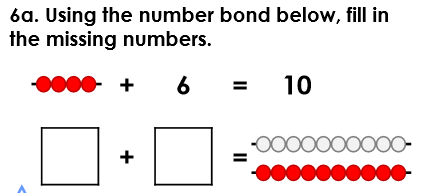 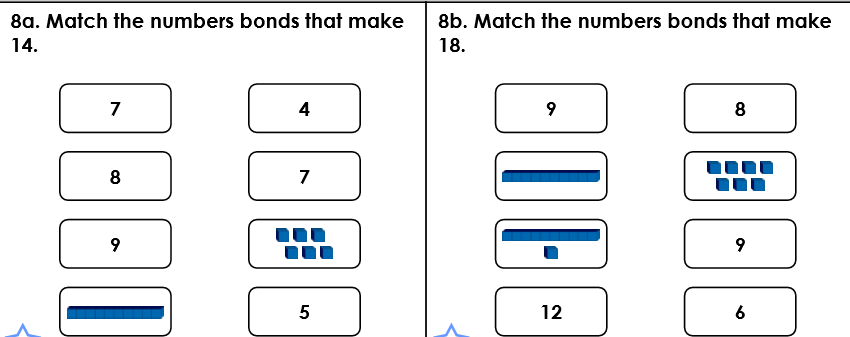 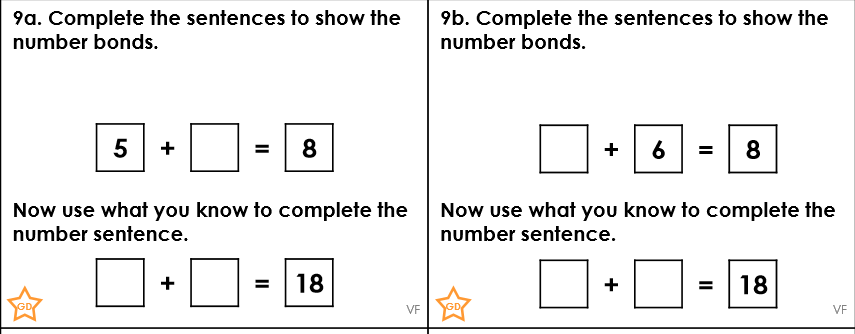 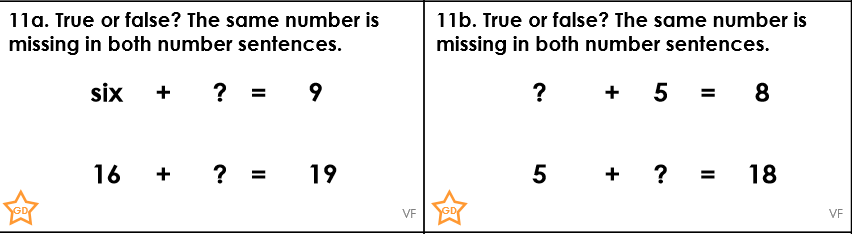 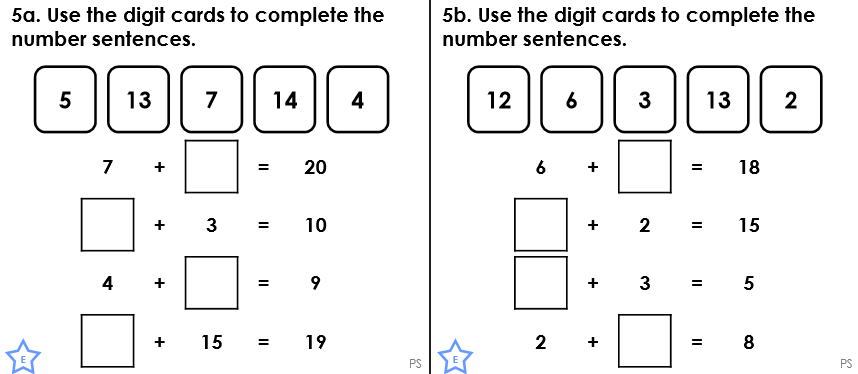 Challenge questions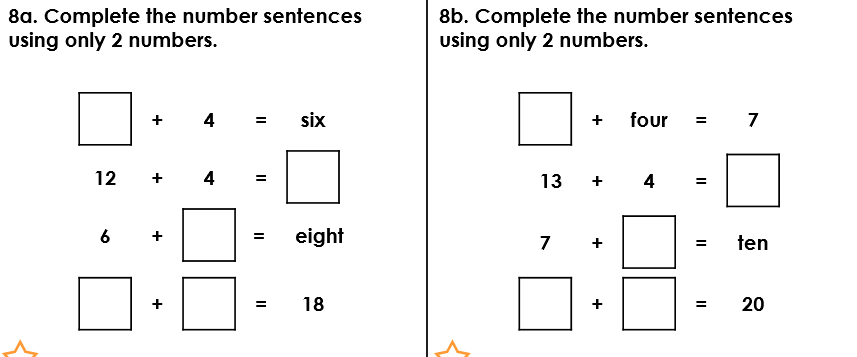 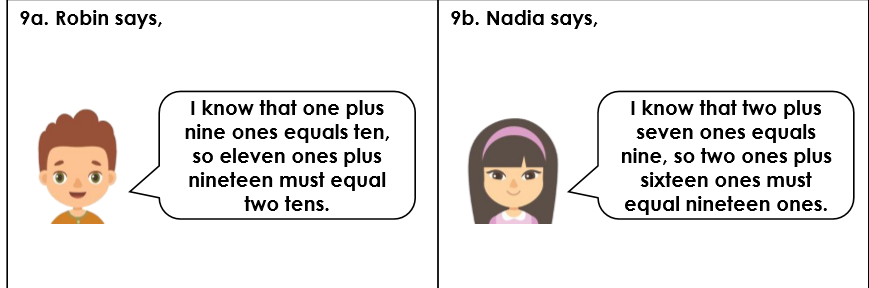 Is he correct? 						Is she correct? There are double the amount of number bonds to 20 than there are number bonds to 10.            Prove it – can you work in a systematic approach? Answers 20 because the number you are starting with is 10 more so the answer will be ten more. 14 + 6 = 20 or 6 + 14 = 20 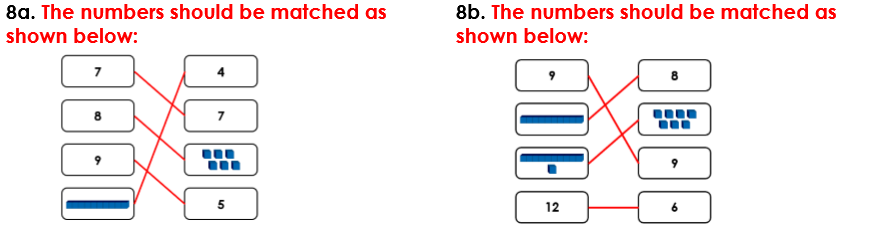 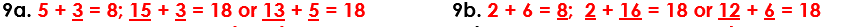 A) True       b) False – The missing number in the first calculation is 3 and the missing number in the second calculation is 13. 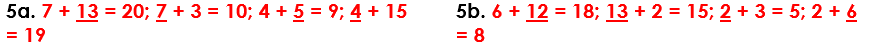 Challenge questions: 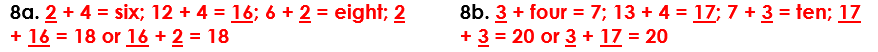 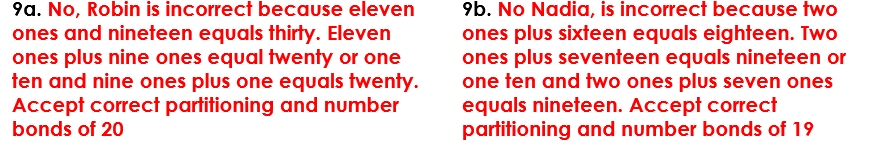 False there are 11 number bonds to 10 and 21 number bonds to 20. 